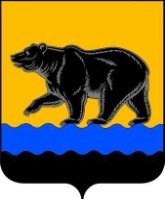 ДУМА  ГОРОДА  НЕФТЕЮГАНСКАР Е Ш Е Н И ЕО рассмотрении предложения администрации города Нефтеюганска по схеме размещении нестационарных торговых объектов на территории города НефтеюганскаПринято Думой города 24 июня 2019 годаВ соответствии с Федеральным законом от 06.10.2003 № 131-ФЗ «Об общих принципах организации местного самоуправления в Российской Федерации», руководствуясь Уставом города Нефтеюганска, Дума города решила:           1.Предложения администрации города Нефтеюганска по схеме размещения нестационарных торговых объектов на территории города Нефтеюганска принять к сведению. 2.Решение вступает в силу после его подписания.Председатель Думы                                                                             Н.Е.Цыбулько24 июня 2019 года			№ 618-VI